Öğrenci FotoğrafÖĞRENCİ’NİNBÖLÜMÜÖğrenci FotoğrafÖĞRENCİ’NİNÖĞRENCİ NOÖğrenci FotoğrafÖĞRENCİ’NİNADI VE SOYADIÖğrenci FotoğrafÖĞRENCİ’NİNTELEFONUÖğrenci FotoğrafÖĞRENCİ’NİNDÖNEM(GÜZ DÖNEMİ) 2023-2024 EĞİTİM-ÖĞRETİM YILI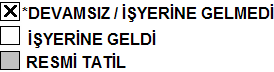 HAFTA [TARİH ARALIĞI]PAZARTESİSALIÇARŞAMBAPERŞEMBECUMACUMARTESİPAZAR01. HAFTA [02.10.2023 – 08.10.2023]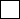 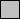 02. HAFTA [09.10.2023 – 15.10.2023]03. HAFTA [16.10.2023 – 22.10.2023]04. HAFTA [23.10.2023 – 29.10.2023]05. HAFTA [30.10.2023 – 05.11.2023]06. HAFTA [06.11.2023 – 12.11.2023]07. HAFTA [13.11.2023 –19.11.2023]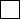 08. HAFTA [20.11.2023 – 26.11.2023]09. HAFTA [27.11.2023 – 03.12.2023]10. HAFTA [04.12.2023 – 10.12.2023]11. HAFTA [11.12.2023 –17.12.2023]12. HAFTA [18.12.2023 – 24.12.2023]13. HAFTA [25.12.2023 – 31.12.2023]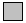 14. HAFTA [01.01.2024 – 07.01.2024]15. HAFTA [08.01.2024 – 14.01.2024]İŞYERİ EĞİTİM YETKİLİSİİŞYERİ EĞİTİM YETKİLİSİİŞYERİ EĞİTİM YETKİLİSİADI SOYADI / ÜNVANIADI SOYADI / ÜNVANIOnay Tarihi:../../202.Onay (İmza & Kaşe)